Agile Certified Practitioner (PMI-ACP)℠ Exam PrepCost: $499.00PDU: 21   |   CEU: 2.1Access Time: 180 daysThis course is designed to prepare learners for the Project Management Institute's Agile Certified Practitioner (PMI-ACP℠) exam by exploring the methodologies, practices, tools, and techniques that Agilists need to master to become proficient practitioners. Students in this course will increase their knowledge of Agile concepts with interactive exercises, vocabulary games, flashcards, and video segments from experienced Agile practitioners. Each student's understanding of key Agile concepts and principles will be tested in several comprehensive module quizzes as well as in two 120-question practice exams designed to mirror the PMI® certification exam process.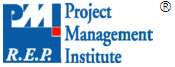 The course begins with the Agile Basics and Agile Applications modules from our Introduction to Agile course, as a foundation for students to build on as they prepare for their exams. These modules describe fundamental Agile ideas and concepts, and use Best Practices and Case Studies to explain how Agile methodologies are implemented in real-world situations. The course continues with a discussion and clarification of the key tools, techniques, and strategies that PMI has listed as important for Agile practitioners to understand to achieve their certification. Combining instructional material with real-world application of concepts helps to prepare learners for PMI® certification while simultaneously teaching them to successfully lead teams and complete Agile projects as they continue on their career paths.After completing this course, you should be able to:Identify the similarities and differences among Agile methodologiesDescribe the stages of the Agile development cycle and identify the factors that promote project successUnderstand how to apply specific tools and techniques to successfully complete Agile projectsUnderstand the interrelationships of tasks, activities, and practices in Agile projectsUnderstand the specific roles and responsibilities of team members and enhance interaction on Agile teamsSuccessfully complete the PMI-ACP℠ certification examEffectively lead and work with Agile teamsNote: After successful completion, you will receive 21 PDUs/contact hours to qualify to take the PMI Agile Certified Practitioner (PMI-ACP℠) Exam. Successful completion means completing all assignments in the course, and scoring a minimum of 70% on the second 120-question practice test.Target Audience: This course is designed for adult learners with some understanding of general project management practices and an interest in taking PMI®'s PMI-ACP℠ certification exam.Level: IntermediatePrerequisites: Learners should have some experience in Agile project managementEstimated Time to Complete: 21 hoursMindEdge Guarantee: Learners who pass this course's final self-assessment (Practice Exam #2) with a score of 70 or higher on their first attempt, but who do not pass the PMI-ACP℠ exam, will be able to take the MindEdge Agile Certified Practitioner Exam Prep course again for free. To be eligible, students must take the PMI-ACP℠ exam within 45 days of completing the MindEdge course and passing the MindEdge practice exam.Ask the Expert: This course has an "Ask the Expert" feature, which submits your questions directly to an expert in the field you are studying. Questions are answered as quickly as possible and usually within 24 hours.Required Material: This course does not require any additional purchases of supplementary materials.Successful Completion Requirement for IACET CEU: Learners must achieve an average test score of at least 70% to meet the minimum successful completion requirement and qualify to receive IACET CEU credit. Learners will have three attempts at all graded assessments.PMP, PMI-ACP, PMI-RMP, PMBOK, and the PMI Registered Education Provider logo are registered marks of the Project Management Institute, Inc.